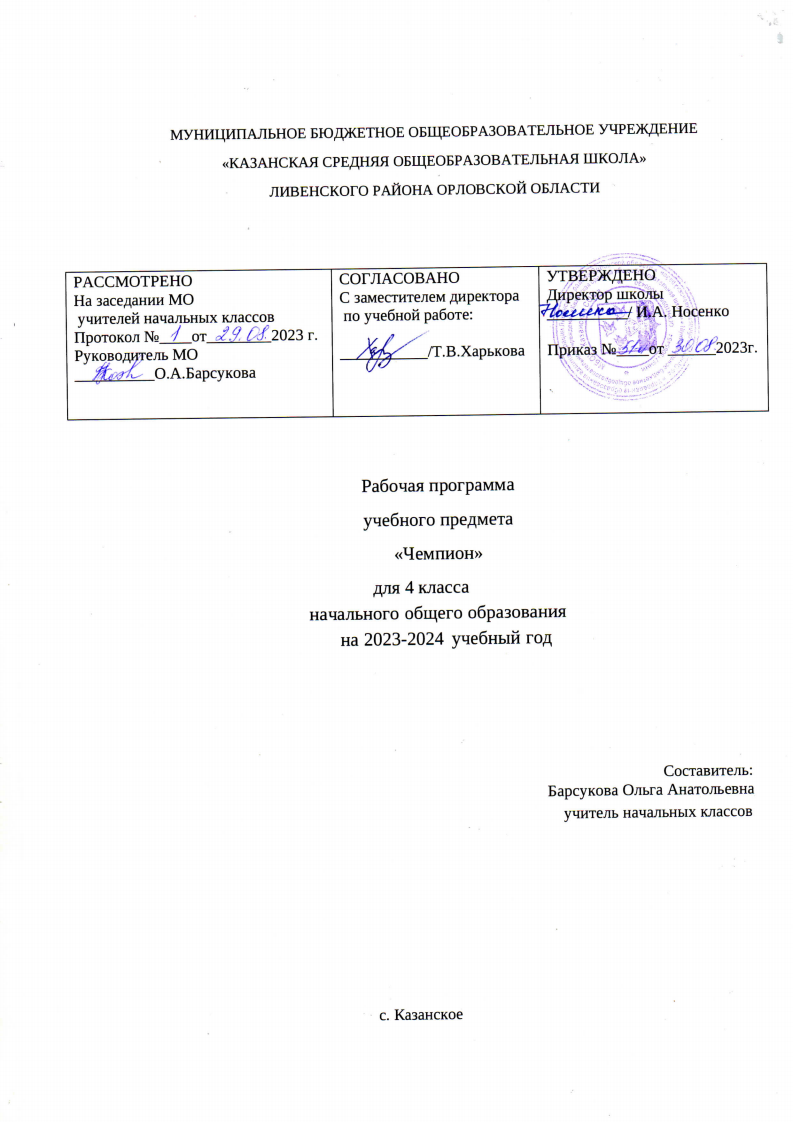 Пояснительная запискаСодержание курса внеурочной деятельностиИгры с бегом (5ч)Развитие быстроты, скоростно-силовых качеств.развитие ориентации в пространстве, формирование чувства ритма. Развитие групповых взаимодействий, быстроты реакции, координации. Развитие и совершенствования навыка командных действий.Игры с мячом (5ч)Развитие координационных способностей. Общеразвивающие упражнения с мячом, обручем. Игры на развитие координационных способностейИгры с прыжками (5 ч)Развитие координационных способностей. Общеразвивающие упражнения со скакалкой. Игры на развитие координационных способностей.Зимние забавы (5 ч)Развитие быстроты, скоростно-силовых качеств.развитие ориентации в пространстве, формирование чувства ритма. Развитие групповых взаимодействий, быстроты реакции, координации. Развитие и совершенствования навыка командных действий.Кто сильнее? (5ч)Развитие  силовых  качеств,  выносливости,  координации  движений,  глазомера,  быстроты реакции, силы удара, находчивости.Игры-аттракционы (5 ч)                     Развитие быстроты, ловкости, смекалки, находчивости, чувства коллективизма, ответственности за         себя и команду, умения согласованно действовать в команде. Формирование умений играть в подвижные игры с разными предметами.                       Игры-эстафеты (5 ч)Развитие ловкости, быстроты и точности движений, выносливости. Развитие чувства коллективизма, ответственности за себя и команду, умения согласованно действовать в команде.Формы организации и виды деятельностиОсновным видом деятельности является спортивно - игровая.Форма организации деятельности:-Беседа-Эстафета-Спортивная игра-СоревнованиеПланируемые результаты освоения курса внеурочной деятельностиЛичностные результатыактивно включаться в общение и взаимодействие со сверстниками на принципах уважения и доброжелательности, взаимопомощи и сопереживания;проявлять  положительные  качества  личности  и  управлять  своими  эмоциями  в  различных (нестандартных) ситуациях и условиях;проявлять дисциплинированность, трудолюбие и упорство в достижении поставленных целей;оказывать бескорыстную помощь своим сверстникам, находить с ними общий язык и общие интересы.Метапредметные результатыПознавательные УУД:планировать  собственную  деятельность,  распределять  нагрузку  и  отдых  в  процессе  ее выполнения;технически	правильно	выполнять	двигательные	действия	из	базовых	видов	спорта, использовать их в игровой и соревновательной деятельности;обеспечивать   защиту  и   сохранность   природы   во   время   активного   отдыха   и   занятий физической культурой;видеть красоту движений, выделять и обосновывать эстетические признаки в движениях и передвижениях человека;Регулятивные УУД:характеризовать явления (действия и поступки), давать им объективную оценку на основе освоенных знаний и имеющегося опыта;организовывать   самостоятельную   деятельность   с   учётом   требований   её   безопасности, сохранности инвентаря и оборудования, организации места занятий;находить ошибки при выполнении учебных заданий, отбирать способы их исправления;анализировать и объективно оценивать результаты собственного труда, находить возможности и способы их улучшения;оценивать красоту телосложения и осанки, сравнивать их с эталонными образцами;Коммуникативные УУД:общаться	и	взаимодействовать	со	сверстниками	на	принципах	взаимоуважения	и взаимопомощи, дружбы и толерантности;управлять эмоциями при общении со сверстниками и взрослыми, сохранять хладнокровие, сдержанность, рассудительность;Тематическое планированиеКалендарно-тематическое планированиеРазделы и темыКоличество часов1.  Игры с бегом52.  Игры с мячом53.  Игры с прыжками54.  Зимние забавы55.  Кто сильнее?56.  Игры-аттракционы57.  Игры-эстафеты5Всего35№п/пТемаТемаТемаФорма проведения занятияДата поплануДата по фактуЭлектронные ресурсы1.Инструктаж	по	технике безопасности.		Инструкция.«Филин и пташки», «Круговые пятнашки».Инструктаж	по	технике безопасности.		Инструкция.«Филин и пташки», «Круговые пятнашки».Инструктаж	по	технике безопасности.		Инструкция.«Филин и пташки», «Круговые пятнашки».беседа http\school-collection.edu.ru2.Игра выручалочки«Палочки–беседаиграhttp\school-collection.edu.ru3.Игра   «Много   троих,   хватит двоихИгра   «Много   троих,   хватит двоихИгра   «Много   троих,   хватит двоихбеседаиграhttp\school-collection.edu.ru4.Игра «Шишки, жёлуди, орехиИгра «Шишки, жёлуди, орехиИгра «Шишки, жёлуди, орехиБеседаиграhttp\school-collection.edu.ru5.Игры «Дай руку», «Перебежки в парах»Игры «Дай руку», «Перебежки в парах»Игры «Дай руку», «Перебежки в парах»беседаиграhttp\school-collection.edu.ru6.Игра «Летучий мяч».Игра «Летучий мяч».Игра «Летучий мяч».беседаиграhttp\school-collection.edu.ru7.Игра «Гонка мячей»Игра «Гонка мячей»Игра «Гонка мячей»беседаиграhttp\school-collection.edu.ru8.Игры «Стой!», «Пушбол»Игры «Стой!», «Пушбол»Игры «Стой!», «Пушбол»беседаиграhttp\school-collection.edu.ru9.Игры	«Мяч	–	соседу»,	«С двумя мячами навстречу»Игры	«Мяч	–	соседу»,	«С двумя мячами навстречу»Игры	«Мяч	–	соседу»,	«С двумя мячами навстречу»беседаиграhttp\school-collection.edu.ru10.Игра «Попади в цель»Игра «Попади в цель»Игра «Попади в цель»беседаиграhttp\school-collection.edu.ru11.Игра «Кружилиха».Игра «Кружилиха».Игра «Кружилиха».беседаиграhttp\school-collection.edu.ru12.Игра «Скакалка-подсекалка»Игра «Скакалка-подсекалка»Игра «Скакалка-подсекалка»беседаиграhttp\school-collection.edu.ru13.Игра «Придумай и покажи».Игра «Придумай и покажи».Игра «Придумай и покажи».беседаиграhttp\school-collection.edu.ru14.Игра «Успей пробежать!»Игра «Успей пробежать!»Игра «Успей пробежать!»беседаиграhttp\school-collection.edu.ru15.Игра	«Под	скакалкой	на месте»Игра	«Под	скакалкой	на месте»Игра	«Под	скакалкой	на месте»беседаиграhttp\school-collection.edu.ru16.Игра «Снежный тир».Игра «Снежный тир».Игра «Снежный тир».беседаиграhttp\school-collection.edu.ru17.Игра	«На	санках	с пересадкой».Игра	«На	санках	с пересадкой».Игра	«На	санках	с пересадкой».беседаиграhttp\school-collection.edu.ru18.Игра «Строим крепость».Игра «Строим крепость».Игра «Строим крепость».беседаиграhttp\school-collection.edu.ru19.Игра	«Осада	снежной крепости».Игра	«Осада	снежной крепости».Игра	«Осада	снежной крепости».беседаиграhttp\school-collection.edu.ru20.Игра «Лепим снеговика»Игра «Лепим снеговика»Игра «Лепим снеговика»беседаиграhttp\school-collection.edu.ru21.Игры «Бой петухов», «Третий лишний с сопротивлением».Игры «Бой петухов», «Третий лишний с сопротивлением».Игры «Бой петухов», «Третий лишний с сопротивлением».беседаиграhttp\school-collection.edu.ru22.Игра	«Сильная	хватка».- разбойники».Игра	«Сильная	хватка».- разбойники».Игра	«Сильная	хватка».- разбойники».беседаиграhttp\school-collection.edu.ru23.Игра	«Борьба	за	палку»,«Скачки»Игра	«Борьба	за	палку»,«Скачки»Игра	«Борьба	за	палку»,«Скачки»беседаиграhttp\school-collection.edu.ru24.Игра	«Выталкивание	в приседе».Игра	«Выталкивание	в приседе».Игра	«Выталкивание	в приседе».беседаиграhttp\school-collection.edu.ru25Игры «Тяни в круг», «Слон»Игры «Тяни в круг», «Слон»Игры «Тяни в круг», «Слон»беседаиграhttp\school-collection.edu.ru26.Неуловимый шнурНеуловимый шнурНеуловимый шнурбеседаиграhttp\school-collection.edu.ru27.Игра	«Борьба	за	палку»,«Скачки»Игра	«Борьба	за	палку»,«Скачки»Игра	«Борьба	за	палку»,«Скачки»беседаиграhttp\school-collection.edu.ru28.Игра «Вокруг стульев».Игра «Вокруг стульев».Игра «Вокруг стульев».беседаиграhttp\school-collection.edu.ru29.Игра «Вернись в круг».Игра «Вернись в круг».Игра «Вернись в круг».беседаиграhttp\school-collection.edu.ru30.Игра «Быстрые пальцы».Игра «Быстрые пальцы».Игра «Быстрые пальцы».беседаиграhttp\school-collection.edu.ru31.Эстафета с передачей мячаЭстафета с передачей мячаЭстафета с передачей мячабеседаиграhttp\school-collection.edu.ru32.Весёлая	эстафета	с воздушными шарами.Весёлая	эстафета	с воздушными шарами.Весёлая	эстафета	с воздушными шарами.беседаиграhttp\school-collection.edu.ru33.Встречная эстафетаВстречная эстафетаВстречная эстафетабеседаиграhttp\school-collection.edu.ru34.Эстафета по кругуЭстафета по кругуЭстафета по кругубеседаиграhttp\school-collection.edu.ru